                ОБЩЕСТВЕННАЯ ПАЛАТА                                           города ВОЛГОДОНСКА ==================================================================================================                                                     №2                           Выписка из протоколазаседания Координационного Совета Выписка из протокола заседания Координационного Совета Общественной палаты г. Волгодонска  Место проведения: Ростовская область г. Волгодонск ул. Ленина д.62
Присутствовали: председатель Координационного совета В.Ф. Стадников,  члены Координационного Совета,  в составе 12 чел. 
Повестка заседанияО внесении изменений в состав Общественного совета по вопросам здравоохранения
Слушали :Тарасенко Веру Васильевну представителя Ростовской региональной общественной организации “Ростовское областное диабетическое общество”, рекомендованную Общественной палатой г. Волгодонска на должность председателя Общественного совета по вопросам здравоохранения г. ВолгодонскаВ связи с тем, что рекомендованные Общественной палатой г. Волгодонска кандидатуры И.Ю. Новоселовой и О.В. Гришиной в Общественный совет по вопросам здравоохранения г. Волгодонска не соответствуют требованиям Федерального закона от 5 декабря 2017 г. № 392-ФЗ статья 6: «В состав общественного совета по независимой оценке качества не могут входить представители органов государственной власти и органов местного самоуправления, представители медицинских профессиональных некоммерческих организаций, а также руководители (их заместители) и работники медицинских организаций», в связи с этим   предложено И.Ю. Новоселову и О.В. Гришину, являющие сотрудниками медицинского учреждения,  ислючить  из состава ОС по вопросам здравоохранения г. Волгодонска, включить Жданова В. А., председателя Волгодонской местной организации Ростовской областной организации Общероссийской общественной организации инвалидов «Всероссийской Ордена Трудового Знамени общество слепых» в состав Общественного совета по вопросам здравоохранения г. ВолгодонскаРешили: исключить из состава Общественного совета по вопросам здравоохранения г. Волгодонска И.Ю. Новоселовой и О.В. Гришиной включить Жданова В. А. в состав Общественного совета по вопросам здравоохранения г. ВолгодонскаРезультаты голосования:«За» – 12«Против»-0«Воздержались» -0347360 Ростовская обл.   г. Волгодонск, ул. Ленина д.62                                            тел/факс 8 (8639) 227717                                            www.palata-volgodonska.ru                                    12 октября 2018г.       Председатель        Общественной палаты        г. Волгодонска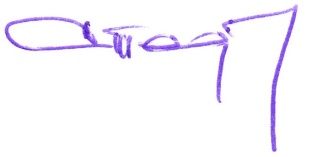 /Виктор Федорович Стадников/